PRIJAVA DJECE OBVEZNIKA DORASLE ZA UPIS U PRVI RAZRED OSNOVNE ŠKOLE ŠKOLSKA GODINA 2018./2019.   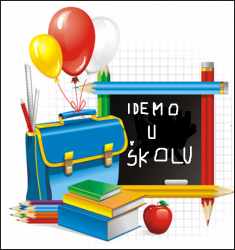 Prijava djece (OBVEZNIKA) dorasle za upis u prvi razred osnovne škole šk. god. 2018./2019. provodit će se u vremenu od 29.  siječnja do 31. siječnja 2018.  u terminu od 8.00 do do 13.00 sati u uredu pedagoga/psihologa. Roditelji se mole da na predupis svog djeteta ponesu slijedeću dokumentaciju:rodni listosobnu iskaznicu roditeljadomovnicuOIBPripreme brojeve mobitela ili telefona.Djeca koja će šest (6) godina navršiti do kraja tekuće godine (od 01. travnja do 31. prosinca 2018.), a nisu školski obveznici roditelj/skrbnik može najkasnije do 31. ožujka tekuće godine podnijeti Uredu zahtjev (Obrazac 6) za uvrštavanje djeteta u popis školskih obveznika. Uz Obrazac 6 roditelj /skrbnik treba dostaviti presliku osobne iskaznice ili potvrdu o prebivalištu i mišljenje stručnog tima predškolske ustanove o psihofizičkom stanju djeteta.OBRAZAC 6,  odnosno zahtjevi  koje podnose roditelji/skrbnici Uredu, dostupan je na web stranicama Ureda državne uprave u Zadarskoj županiji pod linkom „obavijest i izvješća“.Zahtjevi sa pripadajućom dokumentacijom mogu se dostaviti skenirani Uredu na e-mail prosvjeta@udu-zz.hr ili na adresu: Ured državne uprave u Zadarskoj županiji, Služba za društvene djelatnosti, Odjel za prosvjetu kulturu i sport, Zadar,Josipa Jurja Strossmayera 20.Stručno razvojna služba  škole